Appendix (1)	          	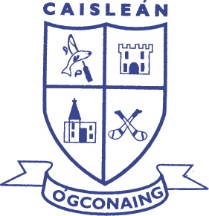 Enrolment Application FormCastleconnell National School 20	Pupil’s First Name: _________________________   Surname:	 _________________________Date of Birth:	_________________________   Gender:	_________________________Address (at which the applicant resides): _____________________________________________			Class level applying for:				e.g. Juniors/Senior Infants, 1st Class, 4th class												Name and class of Sibling(s) currently enrolled: ________________________________________Parish in which the applicant resides: _________________________________________________ Primary school transferring from (if applicable):							Parent(s)/Guardian(s) Details:	1) Name: ______________________________________ [  ] Parent [  ] Custodian [  ] Legal Guardian	Address: ____________________________________________________Eircode_______________Home Tel. __________________ Mobile __________________ Email. _______________________2) Name: ______________________________________ [  ] Parent [  ] Custodian [  ] Legal Guardian	Address:  ____________________________________________________Eircode_____________Home Tel. __________________ Mobile __________________ Email. ________________________Signature 1:	 _________________________    Signature 2:	 _________________________Date:		_________________		    Date:		_________________*Please note this form must be accompanied by proof of addressCompleted enrolment applications must be returned to Castleconnell National School, Castleconnell, Co. Limerick no later than 3 pm on 31st January of the school year in which the application is being made for.The information sought in this form is required for the purposes of processing your child's application for enrolment. The information may be shared for processing purposes with the Department of Education or other Statutory Authority as prescribed by law.  Please note that all information will be retained strictly in compliance with GDPR guidelines.   A copy of the schools GDPR policy is available under policies on the school website or a hard copy can be obtained in the school office. We thank you for your co-operation.